МОНОПОРОДНАЯ ВЫСТАВКА РАНГА КЧК – КАНДИДАТ В ЧЕМПИОНЫ КЛУБА / КЧП – КАНДИДАТ В ЧЕМПИОНЫ ПОРОДЫМонопородная выставка СИБА ранг КЧК КАТАЛОГ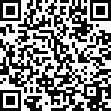 13.11.2021 р-н. Новосибирский, п. СадовыйМОНОПОРОДНАЯ ВЫСТАВКА РАНГА КЧК – КАНДИДАТ В ЧЕМПИОНЫ КЛУБА / КЧП – КАНДИДАТ В ЧЕМПИОНЫ ПОРОДЫ13.11.2021МЕСТО ПРОВЕДЕНИЯ:НОРДМОЛЛРоссия / Russia, Новосибирская обл., Новосибирский р-н., Садовый п., Пасечная ул., дом 14к2ОРГАНИЗАТОР:НГОО КЛЖ Абсолют630082, Россия / Russia, Новосибирская Область, Новосибирск, Дачная Улица, дом 23/5klz-absolut@yandex.ru+7 913 9400622, +7 960 7881242, +79139188945Мы выражаем благодарность судьям за согласие на проведение экспертизыСУДЬИ:Poletaeva, Irina V. (Финляндия / Finland)Мы благодарим всех участников за то, что Вы сохранили верность своим четвероногим друзьям, нашли возможность собраться сегодня и принять участие в выставке!Мы искренне признательны участникам, предоставившим каталожные данные через систему автоматизации ZooPortal.pro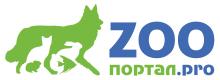  ПРЕДСЕДАТЕЛЬ ОРГКОМИТЕТА:Волковыская Вероника ИгоревнаРИНГОВАЯ БРИГАДА:СТАЖЁРЫ:КобельБеби (3-6 мес)Щенков (6-9 мес)Юниоров (9-18 мес)Чемпионов (с 15 мес)Чемпионов НКП (с 15 мес)Ветеранов (с 8 лет)СукаБеби (3-6 мес)Юниоров (9-18 мес)Промежуточный (15-24 мес)Открытый (с 15 мес)Ветеранов (с 8 лет)  КОНКУРС ПАР*:КОНКУРС ПИТОМНИКОВ*:Расписание и структура выставки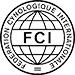 FEDERATION CYNOLOGIQUE INTERNATIONALE (FCI) | РКФ | РФССНКП СибаНГОО КЛЖ Абсолют (Новосибирская городская общественная организация Клуб любителей животных Абсолют)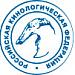 5 ГРУППА FCI. ШПИЦЫ И ПРИМИТИВНЫЕ ТИПЫ СОБАК / GROUP 5. SPITZ AND PRIMITIVE TYPESСИБА (FCI 257, Япония / Japan) Судья Poletaeva, Irina V. (номера 1-17, количество 17), 13.11.2021, Ринг 1, 11:40001AKAI IKIGAI DAICHANМЕТРИКА, ERE 2404, д.р. 22.06.2021, black & tanAKAI HANA MORI II x SMIRNOV STYLE CASABLANKA, зав. Краузер В. В.вл. Авдеева А.А, 634061, Россия / Russia, Томская Область, ТомскОценка: Оч. персп. Титулы: ЛБ / BOB baby002DAR CHINGIZA STICK AT NOTHINGМЕТРИКА, ADE 5910, д.р. 27.03.2021, redDAR CHINGIZA OCEAN OF LOVE x DAR CHINGIZA JAVA RUSH, зав. Avdeeva A.A.вл. Avdeeva A. A., 634061, Россия / Russia, Томская Область, ТомскОценка: Оч. персп.003ЭЙДЗИМЕТРИКА, SKV 2002, д.р. 30.04.2021, рыжийHANDZIMEMESITE IKI x DAR CHINGIZA BERKANA SINGUR, зав. Войтенко С.Ю.вл. Барановский Е.В., 630126, Россия / Russia, Новосибирская Область, Новосибирск, Вилюйская Улица, дом 7, кв 118Оценка: Оч. персп. Титулы: ЛЩ / BOB puppy004SHITONUBA SATELLITE OF LOVEМЕТРИКА, PAU 5123, д.р. 29.07.2020, redDAR CHINGIZA OCEAN OF LOVE x SHITONUBA AMATERASU OMIKAMI, зав. Natalia Tonuвл. Natalia Tonu, 630061, Россия / Russia, Новосибирская Область, Новосибирск, Свечникова Улица, дом 2, кв 148Оценка: ОТЛ Титулы: ЮКЧК005ФАРФОРОВАЯ СКАЗКА ЛЕКСУСRKF 5791265, DUL 3180, д.р. 12.02.2021, сезамМАК ЛИНВЭЛ ЭЙДЖИРО x ФАРФОРОВАЯ СКАЗКА ХАТОРИ ХАНЗО, зав. Миронова О. М.вл. Ислямов Э. Ю., Россия / Russia, Новосибирская Область, Новосибирск, Державина Улица, дом 77, кв 124Оценка: ХОР006CH.RUSRIYAKO DAICHI YUDZIRORKF 5482267, TSH 512, д.р. 30.12.2018, рыж.RYZHAYA MOLNIYA IZYUMCHIK x ANGELS KEEPER SAKURA, зав. Konstantinova L.V.вл. Lazareva L.Yu., 644116, Россия / Russia, Омская Область, Омск, 24-я Северная Улица, дом 196, кв 44Оценка: ОТЛ Титулы: КЧК007GRCH.ARM, GRCH.AZE, GRCH.GEO, GRCH.RUS, MULTICH, CH.INT, CH.RKF, CH.RUS, CH.CL RUS, CH.ARM, CH.AZE, CH.BEL, CH.GEO, JCH.RUS, JCH.CL RUS, JCH.BLR, JCH.POLDAR CHINGIZA OCEAN OF LOVERKF 5006258, ADE 4338, д.р. 12.05.2017, redKUROMITSU NO MUSASHI GO HOKKAI KUROMITSUSOU x DAR CHINGIZA VANESSA SKY, зав. Avdeeva A.A.вл. Avdeeva A. A., 634061, Россия / Russia, Томская Область, ТомскОценка: ОТЛ Титулы: ЛПП / BOB008COPPERDOTS FUKU NO KAMI NO HANDZIMEMASITERKF 2840461, CHIP 643094100089561, д.р. 10.08.2010, redKYOURYUUOU GO NOTO HEISEIAN x COPPERDOTS CALIFORNIA DREAMIN, зав. Diana Smileyвл. Тону Наталья, Россия / Russia, Новосибирская Область, Новосибирск, Свечникова Улица, дом 2, кв 148Оценка: ОТЛ Титулы: ВКЧК, ЛВ / BOB veteran009HANDZIMEMESITE IKIRKF 3096146, ACA 6131, д.р. 16.08.2011, redHANDZIMEMESITE URUSEY YATSURA x COPPERDOTS SHINKO, зав. Zakamskaya E.вл. Lysenko O.A., 630132, Россия / Russia, Новосибирская Область, Новосибирск, Челюскинцев Улица, дом 46, кв 32Оценка: ОТЛ010SHITONUBA HULLY GULLYМЕТРИКА, PAU 5680, д.р. 12.07.2021, рыжийDAR CHINGIZA OCEAN OF LOVE x VIOLETAURA GO TO WIN WITH SHITONUBA, зав. Тону Наталья Владимировнавл. Тону Наталья Владимировна, 630061, Россия / Russia, Новосибирская Область, Новосибирск, дом 148, кв 148Оценка: Оч. персп.011DAR CHINGIZA LOOK AT ME WITH TENDER EYESМЕТРИКА, ADE 5713, д.р. 13.10.2020, redSHITONUBA VOW TO WIN x DAR CHINGIZA VANESSA SKY, зав. Avdeeva A.A.вл. Avdeeva A. A., 634061, Россия / Russia, Томская Область, ТомскОценка: ОТЛ Титулы: ЮСС012НАОКИ КИМИКО МИЮКИМЕТРИКА, XAX 5837, д.р. 23.01.2021, рыжийMEISHUU NO MASATORA GO SEIRYUU HASHIMOTOSOU x GEISHA EIKA, зав. Корнеева Светланавл. Романова Дарья, 630132, Россия / Russia, Новосибирская Область, Новосибирск, Железнодорожная Улица, дом 8, кв 80Оценка: ОТЛ013СЕЙ ШИКАРА НИХОН ФУДЖИМЕТРИКА, PCO 846, д.р. 11.02.2021, рыжийTASTE OF VICTORY ODZEKI FOR KIREY KAZOKU x STYLE-DRESS VIVIEN, зав. Черных И.М.вл. Азаров А., Россия / Russia, Омская Область, ОмскОценка: ОТЛ Титулы: ЮКЧК, ЛЮ / BOB junior, ЛПпп / BOS014ДАР ЧИНГИЗА ВАНИЛЛА АЙС-КРИМРКФ 5736821, ADE 5344, д.р. 15.01.2020, рыжийDAR CHINGIZA OCEAN OF LOVE x DAR CHINGIZA SWEET DREAM, зав. Авдеева А.А.вл. Авдеева А.А., 634061, Россия / Russia, Томская Область, ТомскОценка: ОТЛ Титулы: КЧК015SOMELI ESHEI MEGAMIРКФ 5445425, DDB 6165, д.р. 11.08.2018, redCOPPERDOTS FUKU NO KAMI NO HANDZIMEMASITE x HIKAY S TAKE A CHANCE ON ME, зав. Омелюсик С.Р.вл. Natalia Tonu, 630061, Россия / Russia, Новосибирская Область, Новосибирск, Свечникова Улица, дом 2, кв 148Оценка: ОТЛ016СЕЙ ШИКАРА НИХОН ИЧИГОRKF 5644251, РСО 447, д.р. 28.06.2019, рыжийVATANABE DAICHI x STYLE-DRESS VIVIEN, зав. Черных И.М.вл. Азаров, Россия / Russia, Омская Область, ОмскОценка: ОТЛ Титулы: СС017GEMMY AI SHIBALVRKF 3747246, CHIP 900074001534241, д.р. 01.01.2013, redKAREI NO TENKOU GO SHIKOUEN x AKINA DEL MONTE DE HAYA VICTORIA, зав. Slobodyanika Oвл. Zharkova A, 630132, Россия / Russia, Новосибирская Область, Новосибирск, Челюскинцев Улица, дом 46, кв 32Оценка: ОЧ.ХОР1.Сиба DAR CHINGIZA OCEAN OF LOVE
Сиба ДАР ЧИНГИЗА ВАНИЛЛА АЙС-КРИМ
г. Томск1.Сиба DAR CHINGIZA LOOK AT ME WITH TENDER EYES
Сиба DAR CHINGIZA OCEAN OF LOVE
Сиба ДАР ЧИНГИЗА ВАНИЛЛА АЙС-КРИМ
пит. DAR CHINGIZA / ДАР ЧИНГИЗА, р-н. Томский, с. Калтай, г. ТомскГруппа (group)Группа (group)Группа (group)Номера участников (numbers of participants)Ринг (ring) №Судья (judge)Время (time)Порода / Breed (рус./eng.)Всего в породе (only in the breed)Всего в породе (only in the breed)Класс (class)кобелей (males)сук (females)13.11.202113.11.202113.11.202113.11.202113.11.202113.11.202113.11.2021Всего групп (only groups)Всего групп (only groups)00Всего пород (only breeds)Всего пород (only breeds)00Всего кобелей (males)Всего кобелей (males)00Всего сук (females)Всего сук (females)00Всего собак (only dogs)Всего собак (only dogs)00